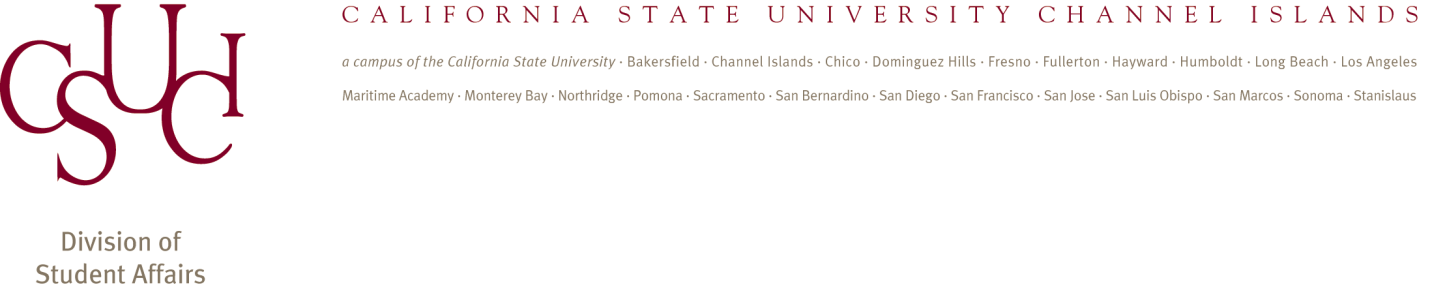 Instructions:Use the following steps to test basic accessibility for desktop and portable computers.   Please record all of your results and comments in the Accessibility Testing Product Results document.Controls or key:If touch-screen or contact sensitive controls are used, the product should provide a set of controls that is not touch-sensitive.Touch and feel the controls or keys. Are controls/keys large and tactilely discernible?Perform basic functions with one hand. If product has key repeat function, change the repeat rate.Lock or toggle any controls or keys.If biometric forms of use or identification or control are used:The product should provide an alternative means for user to identification or operation of a control.One or more of each kind of expansion slot, port or connector on a computer must be designed according to an industry standard:For each type of interface that is present on the computer, ensure that at least one connection complies with an industry standard.  See Appendix D.---Information Technology User Support ServicesInformation Technology User Support ServicesInformation Technology User Support ServicesName:  Accessibility Testing Product Instructions - 1194.26 Desktop and Portable ComputersName:  Accessibility Testing Product Instructions - 1194.26 Desktop and Portable ComputersName:  Accessibility Testing Product Instructions - 1194.26 Desktop and Portable ComputersPrepared by: Jerry GarciaCreated on:  06/11/09Prepared by: Jerry GarciaLast update: 06/11/09Description:  This document provides basic accessible functionality testing for PC and MAC desktop and portable computers.Description:  This document provides basic accessible functionality testing for PC and MAC desktop and portable computers.Description:  This document provides basic accessible functionality testing for PC and MAC desktop and portable computers.